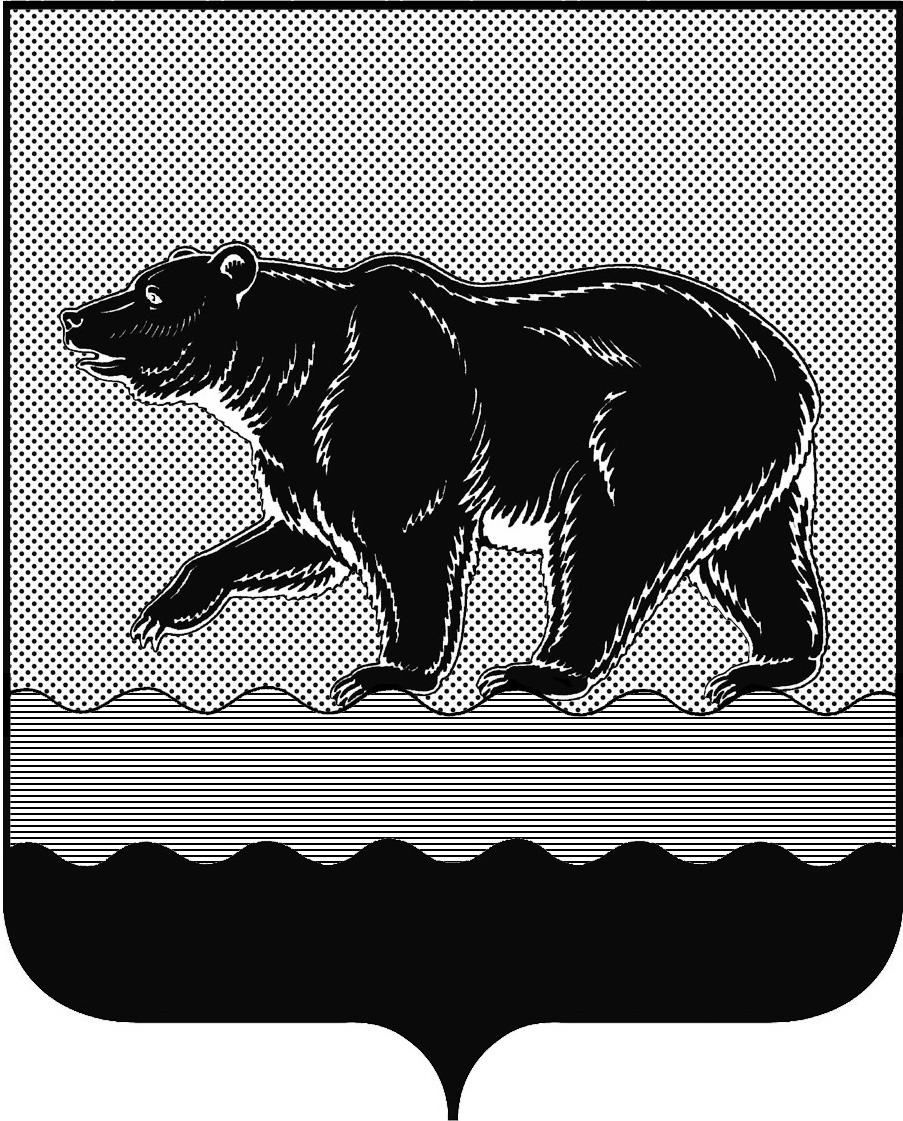 СЧЁТНАЯ ПАЛАТАГОРОДА НЕФТЕЮГАНСКА16 микрорайон, 23 дом, помещение 97, г. Нефтеюганск, 
Ханты-Мансийский автономный округ - Югра (Тюменская область), 628310  тел./факс (3463) 20-30-55, 20-30-63 E-mail: sp-ugansk@mail.ru www.admugansk.ru Заключение на проект изменений в муниципальную программугорода Нефтеюганска «Социально-экономическое развитиегорода Нефтеюганска»Счётная палата города Нефтеюганска на основании статьи 157 Бюджетного кодекса Российской Федерации, Положения о Счётной палате города Нефтеюганска, утверждённого решением Думы города Нефтеюганска от 27.09.2011 № 115-V, рассмотрев проект изменений в муниципальную программу города Нефтеюганска «Социально-экономическое развитие города Нефтеюганска» (далее по тексту – проект изменений), сообщает следующее:1. При проведении экспертно-аналитического мероприятия учитывалось наличие экспертизы проекта изменений муниципальной программы:1.1. Департамента финансов администрации города Нефтеюганска на предмет соответствия бюджетному законодательству Российской Федерации и возможности финансового обеспечения его реализации из бюджета города Нефтеюганска;1.2. Департамента экономического развития администрации города Нефтеюганска на предмет соответствия:- проекта изменений Порядку принятия решения о разработке муниципальных программ города Нефтеюганска, их формирования, утверждения и реализации, утверждённому Постановлением администрации города Нефтеюганска от 18.04.2019 № 77-нп «О модельной муниципальной программе города Нефтеюганска, порядке принятия решения о разработке муниципальных программ города Нефтеюганска, их формирования, утверждения и реализации» (далее по тексту – Порядок от 18.04.2019 № 77-нп);- программных мероприятий целям муниципальной программы;- сроков её реализации задачам;-целевых показателей, характеризующих результаты реализации муниципальной программы, показателям экономической, бюджетной и социальной эффективности;- требованиям, установленным нормативными правовыми актами в сфере управления проектной деятельностью.2. Предоставленный проект изменений соответствует Порядку от 18.04.2019 № 77-нп.3. Проектом изменений планируется:3.1. Увеличить общий объём финансирования муниципальной программы на 7 308, 582 тыс. рублей, в том числе:-2020 год на 6 872,882 тыс. рублей; -2021 год на 217,9 тыс. рублей;-2022 год на 217,8 тыс. рублей.	3.1.1. В рамках подпрограммы 1 «Совершенствование муниципального управления» уменьшение финансирования в сумме 4 690, 430 тыс. рублей в том числе:	- по основному мероприятию 1.4 «Обеспечение исполнения муниципальных функций администрации» за счёт средств местного бюджета в сумме 2 706, 030 тыс. рублей;	- по основному мероприятию 1.5 «Повышение качества оказания муниципальных услуг, выполнение других обязательств муниципального образования» за счёт средств федерального бюджета на сумму 
1 984,400 тыс. рублей.	3.1.2. В рамках подпрограммы «Исполнение отдельных государственных полномочий» увеличение финансирования в сумме 11 265,312 тыс. рублей в том числе:	-по основному мероприятию «Осуществление государственных полномочий по составлению (изменению) списков кандидатов в присяжные заседатели федеральных судов общей юрисдикции в Российской федерации» на услуги связи и оказание услуг по опубликованию печатного издания за счёт средств федерального бюджета на сумму 88,900 тыс. рублей;	-по основному мероприятию «Реализация переданных государственных полномочий на осуществление деятельности по содержанию штатных единиц органов местного самоуправления» на 106,912 тыс. рублей (52,112 тыс. рублей на компенсацию стоимости санитарно-курортного лечения с начислениями за счёт средств местного бюджета, 54,800 тыс. рублей на выплату заработной платы за счёт средств бюджета автономного округа);	-по основному мероприятию «Государственная поддержка растениеводства и животноводства, переработки и реализации продукции» на безвозмездные перечисления некоммерческим организациям и физическим лицам - производителям товаров, работ и услуг на продукцию за счёт средств бюджета автономного округа в сумме 11 069,500 тыс. рублей.	3.1.3. В рамках подпрограммы «Современное и достоверное информирование населения о деятельности органов местного самоуправления муниципального образования город Нефтеюганск» увеличение расходов по основному мероприятию «Создание условий для реализации целенаправленной информационной политики органов местного самоуправления муниципального образования город Нефтеюганск» за счёт средств бюджета автономного округа на сумму 298,000 тыс. рублей.4. Финансовые показатели, содержащиеся в проекте изменений, соответствуют расчётам, предоставленным на экспертизу.По итогам проведения экспертизы, предлагаем направить проект изменений на утверждение.Председатель 		                   			         			     С.А. ГичкинаИсполнитель:инспектор инспекторского отдела № 1Счётной палаты города НефтеюганскаШувалова Наталья ВениаминовнаТел. 8 (3463) 20-33-03от 14.12.2020 № СП-522-0